РЕШЕНИЕРассмотрев проект решения об отчете о выполнении Прогнозного плана приватизации муниципального имущества Петропавловск-Камчатского городского округа на 2020 год и плановый период 2021-2022 годов, утвержденного решением Городской Думы Петропавловск-Камчатского городского округа от 28.08.2019 № 488-р, за 2020 год, внесенный Главой Петропавловск-Камчатского городского округа Брызгиным К.В., руководствуясь Федеральным законом от 21.12.2001 № 178-ФЗ «О приватизации государственного и муниципального имущества», Федеральным законом от 06.10.2003 № 131-ФЗ «Об общих принципах организации местного самоуправления в Российской Федерации», в соответствии с Решением Городской Думы Петропавловск-Камчатского городского округа от 06.03.2013 № 41-нд «О порядке приватизации имущества, находящегося в муниципальной собственности Петропавловск-Камчатского городского округа» Городская Дума Петропавловск-Камчатского городского округаРЕШИЛА:1. Отчет о выполнении Прогнозного плана приватизации муниципального имущества Петропавловск-Камчатского городского округа на 2020 год и плановый период 2021-2022 годов, утвержденного решением Городской Думы Петропавловск-Камчатского городского округа от 28.08.2019 № 488-р, за 2020 год принять к сведению согласно приложению к настоящему решению.2. Направить настоящее решение в газету «Град Петра и Павла» для опубликования».Приложениек решению Городской ДумыПетропавловск-Камчатскогогородского округаот 21.04.2021 № 900-рОтчет о выполнении Прогнозного плана приватизации муниципального имущества Петропавловск-Камчатского городского округа на 2020 год и плановый период 2021-2022 годов, утвержденного решением Городской Думы Петропавловск-Камчатского городского округа от 28.08.2019 № 488-р, за 2020 год1. Общая информация о выполнении Прогнозного плана приватизации муниципального имущества Петропавловск-Камчатского городского округа на 2020 год и плановый период 2021-2022 годовОтчет о выполнении Прогнозного плана приватизации муниципального имущества Петропавловск-Камчатского городского округа на 2020 год и плановый период 2021-2022 годов, утвержденного решением Городской Думы Петропавловск-Камчатского городского округа от 28.08.2019 № 488-р, за 2020 год (далее - Прогнозный план приватизации) разработан в соответствии с Федеральным законом от 21.12.2001 № 178-ФЗ «О приватизации государственного и муниципального имущества», Федеральным законом от 06.10.2003 № 131-ФЗ «Об общих принципах организации местного самоуправления в Российской Федерации», Решением Городской Думы Петропавловск-Камчатского городского округа от 06.03.2013 № 41-нд «О порядке приватизации имущества, находящегося в муниципальной собственности Петропавловск-Камчатского городского округа».Согласно Прогнозному плану приватизации в 2020 году подлежали приватизации 3 объекта муниципального имущества, а именно:недвижимое имущество: - нежилые помещения общей площадью 110 квадратных метров, цокольный этаж, кадастровый номер 41:01:0010117:107591, адрес объекта: Камчатский край, город Петропавловск-Камчатский, улица Ключевская, дом 45;- нежилые помещения, общая площадь 106,1 квадратных метров, этаж цокольный, номера на поэтажном плане - позиции 1-6, адрес объекта: Камчатский край, город Петропавловск-Камчатский, улица Океанская, дом 86;движимое имущество:- сегменты от разборки резервуаров и паромазутопровода (металлолом) весом 90,07 тонн.Приватизация муниципального имущества осуществлялась следующими способами:1) продажа на аукционе с открытой формой подачи предложений о цене;2) продажа посредством публичного предложения;3) продажа без объявления цены.Начальная цена приватизируемого муниципального имущества определялась в соответствии с Федеральным законом от 29.07.1998 № 135-ФЗ «Об оценочной деятельности в Российской Федерации», Федеральным законом от 05.04.2013 № 44-ФЗ «О контрактной системе в сфере закупок товаров, работ, услуг для обеспечения государственных и муниципальных нужд».Информация об условиях приватизации объектов муниципальной собственности и об итогах приема заявок на участие в аукционе размещалась на официальном сайте администрации Петропавловск-Камчатского городского округа в информационно-телекоммуникационной сети «Интернет», на официальном сайте Российской Федерации www.torgi.gov.ru и публиковалась в газете «Град Петра и Павла».Всего за 2020 год приватизированы 2 объекта, а именно: - нежилые помещения общей площадью 110 квадратных метров, цокольный этаж, кадастровый номер 41:01:0010117:107591, адрес объекта: Камчатский край, город Петропавловск-Камчатский, улица Ключевская, дом 45, на общую сумму 120 000,00 рублей (сто двадцать тысяч рублей) 00 копеек.- сегменты от разборки резервуаров и паромазутопровода (металлолом) весом 90,07 тонн, на общую сумму 275 100,00 рублей (двести семьдесят пять тысяч сто рублей) 00 копеек.Из Прогнозного плана приватизации не реализованы в 2020 году нежилые помещения, общая площадь 106,1 квадратных метров, этаж цокольный, номера на поэтажном плане - позиции 1-6, адрес объекта: Камчатский край, город Петропавловск-Камчатский, улица Океанская, дом 86, по причине отсутствия поданных заявок от претендентов и признания торгов несостоявшимися.2. Информация об объектах муниципальной собственности Петропавловск-Камчатского городского округа, включенных в прогнозный план приватизации имущества, находящегося в муниципальной собственности Петропавловск-Камчатского городского округа на 2020 год, приватизированных в 2020 году3. Информация об объектах муниципальной собственности Петропавловск-Камчатского городского округа, включенных в прогнозный план приватизации имущества, находящегося в муниципальной собственности Петропавловск-Камчатского городского округа на 2020 год, приватизация которых не завершена в 2020 году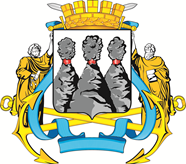 ГОРОДСКАЯ ДУМАПЕТРОПАВЛОВСК-КАМЧАТСКОГО ГОРОДСКОГО ОКРУГАот 21.04.2021 № 900-р37-я сессияг.Петропавловск-КамчатскийОб отчете о выполнении Прогнозного плана приватизации муниципального имущества Петропавловск-Камчатского городского округа на 2020 год и плановый период 2021-2022 годов, утвержденного решением Городской Думы Петропавловск-Камчатского городского округа от 28.08.2019 № 488-р, за 2020 годПредседатель Городской Думы Петропавловск-Камчатского городского округа                             Г.В. Монахова№Наименование имуществаАдрес объектаЕдиница измеренияИсполнениеСпособ продажиДата продажиНачальная стоимость, рубль, согласно отчета об оценкеЦена продажи,рубль1нежилые помещения, цокольный этаж, кадастровый номер 41:01:0010117:107591Камчатский край, город Петропавловск-Камчатский, улица Ключевская, дом 45110,0 кв.мпроданпродажа без объявления цены12.11.20201 208 350,00120 000,002сегменты от разборки резервуаров и паромазутопровода (металлолом)Камчатский край, город Петропавловск-Камчатский90,07 тоннпроданпродажа без объявления цены28.02.2020923 217,50275 100,00Итого:Итого:Итого:Итого:Итого:Итого:Итого:2 131 567,50395 100,00№Наименование имуществаАдрес объектаЕдиница измеренияИсполнениеСпособ продажиДата продажиНачальная стоимость, рубль, согласно отчета об оценкеЦена продажи,рубль1Нежилые помещения, этаж цокольный, номера на поэтажном плане - позиции 1-6 Камчатский край, город Петропавловск-Камчатский, улица Океанская, дом 86 106,1 кв.мне проданпродажа на аукционе с открытой формой подачи предложений о цене572 056,000,001Нежилые помещения, этаж цокольный, номера на поэтажном плане - позиции 1-6 Камчатский край, город Петропавловск-Камчатский, улица Океанская, дом 86 106,1 кв.мне проданпродажа посредством публичного предложения572 056,000,001Нежилые помещения, этаж цокольный, номера на поэтажном плане - позиции 1-6 Камчатский край, город Петропавловск-Камчатский, улица Океанская, дом 86 106,1 кв.мне продан572 056,000,00